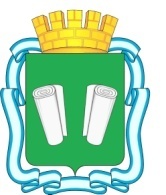 городская Дума городского округа Кинешма шестого созываРЕШЕНИЕот 27.02.2019  № 73/464О внесении изменений в Положение о порядке управления и распоряжения имуществом, находящимся в собственности городского округа Кинешма, утвержденного решением городской Думы городского округа Кинешма от 25.07.2018 № 62/412В соответствии с Гражданским кодексом Российской Федерации, Федеральным законом от 21.12.2001 № 178-ФЗ "О приватизации государственного и муниципального имущества", Федеральным законом от 06.10.2003 № 131-ФЗ "Об общих принципах организации местного самоуправления в Российской Федерации", Федеральным законом от 26.07.2006 № 135-ФЗ "О защите конкуренции", Приказом Минэкономразвития Российской Федерации от 30.08.2011 № 424 "Об утверждении Порядка ведения  органами местного самоуправления реестров муниципального имущества", Уставом муниципального образования «Городской округ Кинешма», руководствуясь протестом Кинешемской городской прокуратуры от 30.01.2019 № Н-18.3-2019, в целях обеспечения эффективного использования и организации контроля за сохранностью муниципального имущества городского округа Кинешма,городская Дума городского округа Кинешма решила:1. Внести в Положение о порядке управления и распоряжения имуществом, находящимся в собственности городского округа Кинешма, утвержденного решением городской Думы городского округа Кинешма от 25.07.2018 № 62/412, следующие изменения: 1.1. В п.1 ч.3 ст. 9 после слова "физического" дополнить словами "и морального".1.2. П.2 ч.3 ст.9 исключить.1.3. Ч.6 ст. 9 изложить в следующей редакции: "Комиссия по списанию имущества производит:осмотр объекта основных средств, подлежащего списанию с использованием необходимой технической документации, а также данных бухгалтерского учета, установление целесообразности (пригодности) дальнейшего использования объекта основных средств, возможности и эффективности его восстановления;установление причин списания объекта основных средств (физический и моральный износ, нарушение условий эксплуатации, аварии, стихийные бедствия и иные обстоятельства, носящие чрезвычайный характер, длительное использование объекта для производства продукции, выполнения работ и услуг либо для управленческих нужд и др.);выявление лиц, по вине которых происходит преждевременное выбытие объекта основных средств, внесение предложений о привлечении этих лиц к ответственности, установленной законодательством Российской Федерации;установление возможности (невозможности) использования отдельных узлов, деталей, материалов выбывающего объекта основных средств, осуществление контроля за изъятием из списываемых в составе объекта основных средств цветных и драгоценных металлов, а также за определением их количества, веса и сдачи на соответствующий склад;2. Опубликовать настоящее решение в «Вестнике органов местного самоуправления городского округа Кинешма».	3. Настоящее решение вступает в силу после его официального опубликования.4. Контроль за исполнением настоящего решения возложить на постоянную комиссию по законности, обеспечению безопасности и местному самоуправлению городской Думы городского округа Кинешма (Коновалов А.П.) и на заместителя главы администрации городского округа Кинешма (Юрышев А.Д.)Глава городского округа Кинешма            Председатель городской Думы                                                                            городского округа Кинешма   ________________ А.В. Пахолков                     ________________М.А. Батин